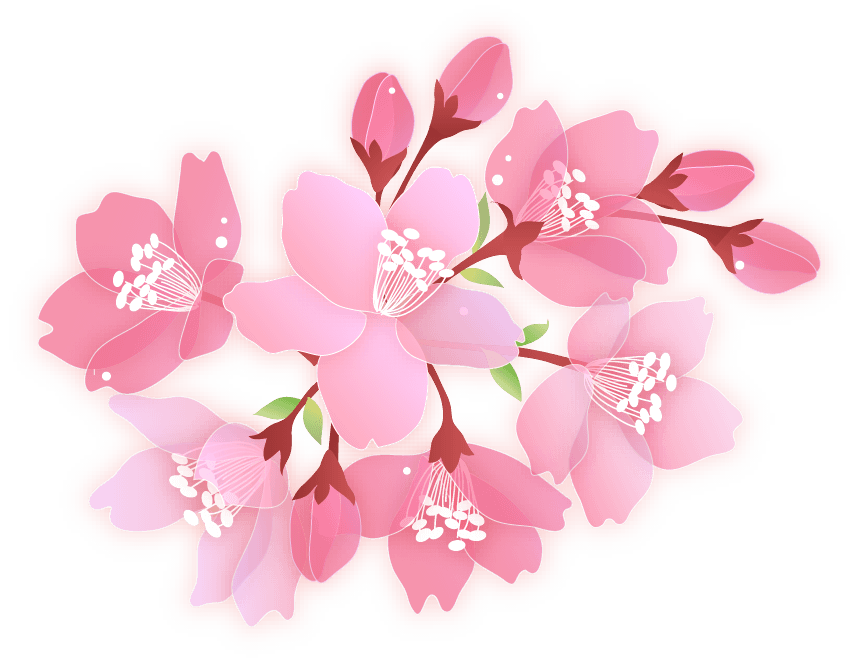                 生活やものづくりの学びネットワーク「春の学習交流会」のお知らせ日時：201８年３月24日（土）１３:３0～1６:０0（受付開始13：00から）時程：講演会　　　　１３:３０～1５:０0　　　情報交換会　　１５:１５～1６:０0場所：東京工業大学キャンパス・イノベーションセンター ２階多目的室2
　　　　　　 〒108-0023 東京都港区芝浦３－３－６
　　　　　　 電話番号(受付) : 03-5440-9020
　　　　　　 JR山手線・京浜東北線 田町駅から徒歩1分＜講演会＞　　　　　テーマ「現代っ子不器用の証明」　講師：谷田貝 公昭氏（NPO法人 子どもの生活科学研究会代表、目白大学名誉教授）　　「私は、40年余に渡って、子ども（一部は大人も含む）を対象に手さばきの実態調査をし、その結果を保育・教育界に提供してきています。少なくとも先行研究のある手さばきと比較して、現代の子どもの方が成績のよいものはなにもありません。復活の兆しも見えません。そこで、なぜ手の器用さが大切なのかについて考え、衣・食・住の中から見直してほしいものを具体的にあげ、その実態を紹介し、復活の方途について考えてみたいと思います。」＜情報交換会＞　日頃の活動や授業実践等についてお互いに情報交換をいたしましょう！※東京実行委員会との共催で開催いたします。（参加無料）
※準備の都合上、できるだけ事前申込み（お名前、ご所属、メールアドレス）を下記メールアドレスまでお願いします。（当日参加も可）事前申込み締切日：3月15日（木）神山久美（山梨大学） kumik@yamanashi.ac.jp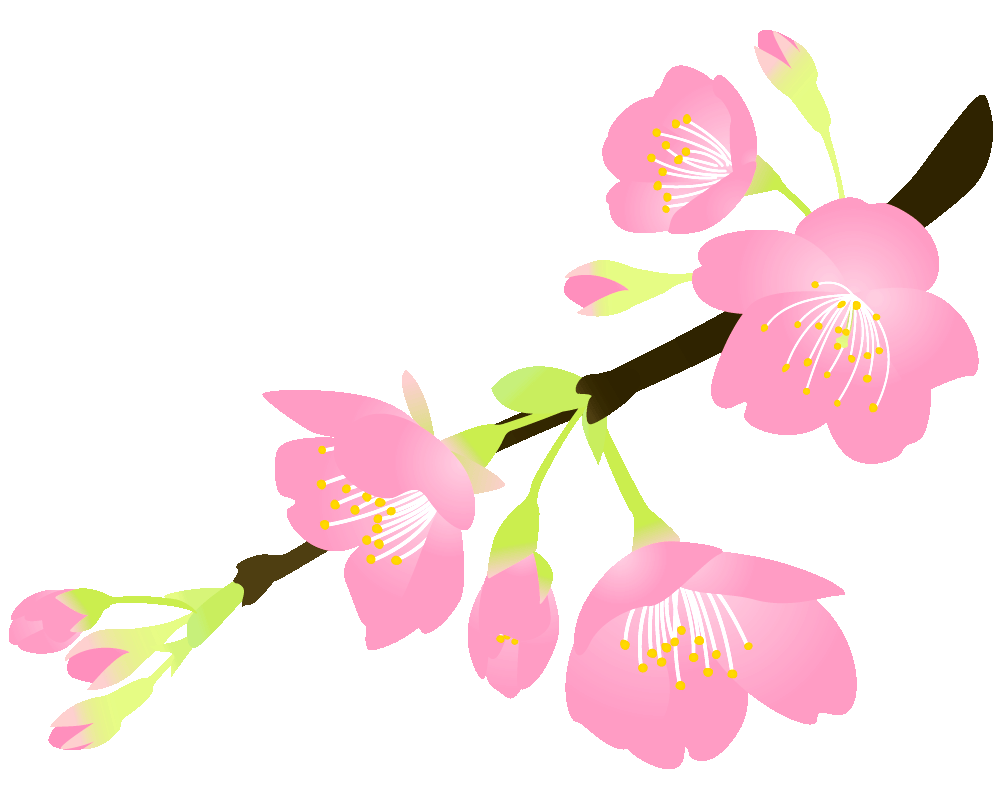 